P.O. Box 420960, Houston, TX 77242-0960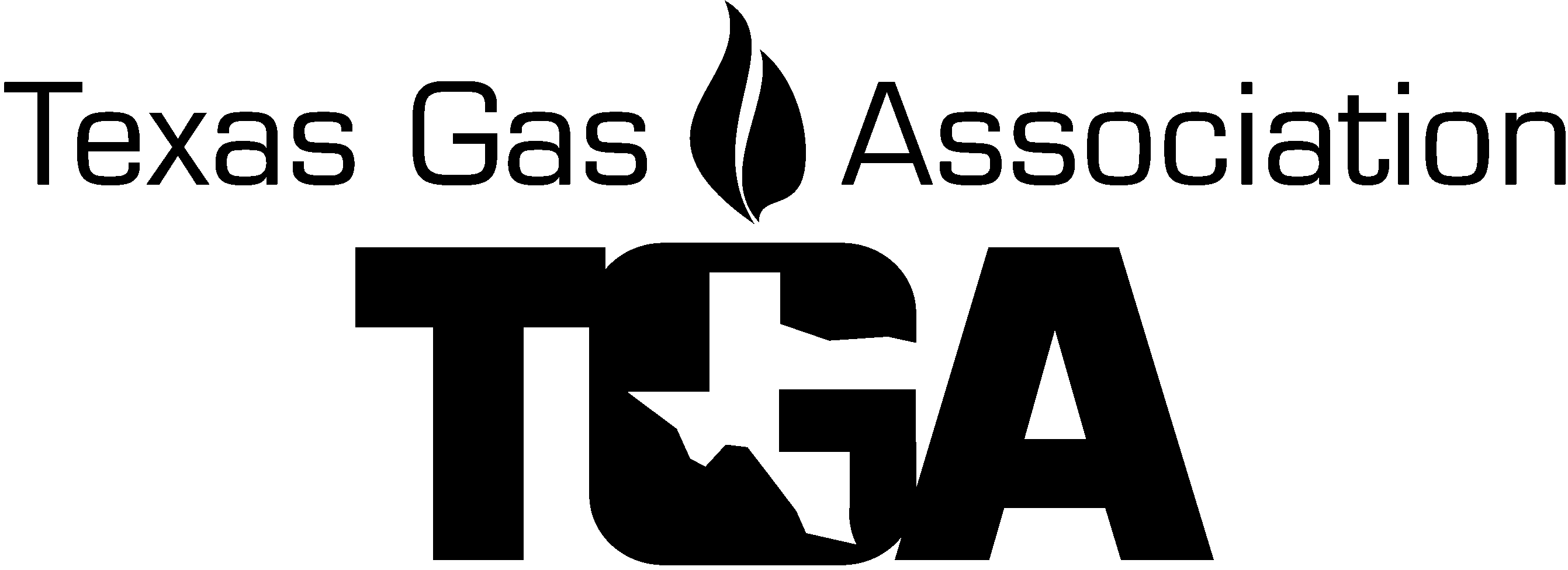 Mail@texasgas.comP:(281) 497-8427 / F: (281) 497-8426TO: 		TGA MembersFROM:	Paul KennedyAnnual Meeting ChairmanRE:		2023 O&M Conference / Annual Meeting Sponsorship OpportunityThe TGA Annual Meeting and Conference is scheduled for June 5-8, 2023, at Embassy Suites in San Marcos, Texas.  The Annual Meeting Committee would like to invite you to support and sponsor this event to help make it a great success.  The 2023 conference – “Natural Gas – Clean & Reliable” -- will offer:Outstanding Speakers of interest to all.Breakout sessions that are highly educational and will have a positive bottom-line impact on the way we all do business today.Exhibits and presentations from manufacturers and distributors whose products and services support the natural gas industry.Our annual golf tournament is open to attendees and guests.Shopping and many fun filled attractions around San Marcos for the whole family. In return for your participation, TGA will recognize your contribution by:Displaying your company’s sponsorship in prominent locations during the Annual Meeting.Announcing your company’s sponsorship at each event.Listing your company as a sponsor in the TGA Electronic O&M Conference post E-mail articles.Please join us in supporting this conference to ensure the best event possible by returning the completed form below to Linda Femal via mail@texasgas.com. Thank you for your consideration and support.Sincerely,Paul KennedyAnnual Meeting ChairmanP.O. Box 420960Houston, TX 77242-0960Ph: (281) 497-8427 – Fax: (281) 497-8426Event Sponsorship Form2023 Operations & Management ConferenceEmbassy Suites, Sam MarcosCompany___________________________Name__________________________________We would like to support the 2023 TGA’s Operations and Management Conference by sponsoring the following events:Monday Reception ($9,000)		$500 [   ]	$1000 [  ]	$1500 [   ]	Other ________    [   ]Tuesday Luncheon ($18,000)		$500 [   ] 	$1000 [  ]	$1500 [   ]	Other ________    [   ]Wednesday Luncheon ($20,000)	$500 [   ] 	$1000 [  ]	$1500 [   ]	Other ________    [   ]  Refreshment Breaks ($8,000)		$500 [   ]  	$1000 [  ]	$1500 [   ]	Other ________    [   ]Entertainment ($3,000)			$500 [   ] 	$1000 [  ]	$1500 [   ]	Other ________    [   ]Speakers Gifts’ ($1,200)		$500 [   ] 	$1000 [  ]	$1500 [   ]	Other ________    [   ]Total Sponsorship $_________________Payment method:_____Check payable to TGA enclosed    or:     Please charge to my:     Master Card (   )     Visa (   )     AMX (   )Credit Card # ____  _____  ____  ____ Exp. Date ______ Sec Code _____ (AMX 4 digits on front)CC Billing Address: ___________________________ City, St, Zip _______________Name on Card _________________________ E-mail for receipt_________________________ Name _____________ PH# __________Please return promptly.Mail to:	Texas Gas Association     		Email to: mail@texasgas.com or Fax to: (281) 497-8426   P.O. Box 420960				(if faxing, please notify us at 281.497.8427)Houston, TX 77242-0960Thank you for choosing to support the well-being of the TGA.  Please email a high-quality logo in a jpeg to the TGA office if you choose to participate.